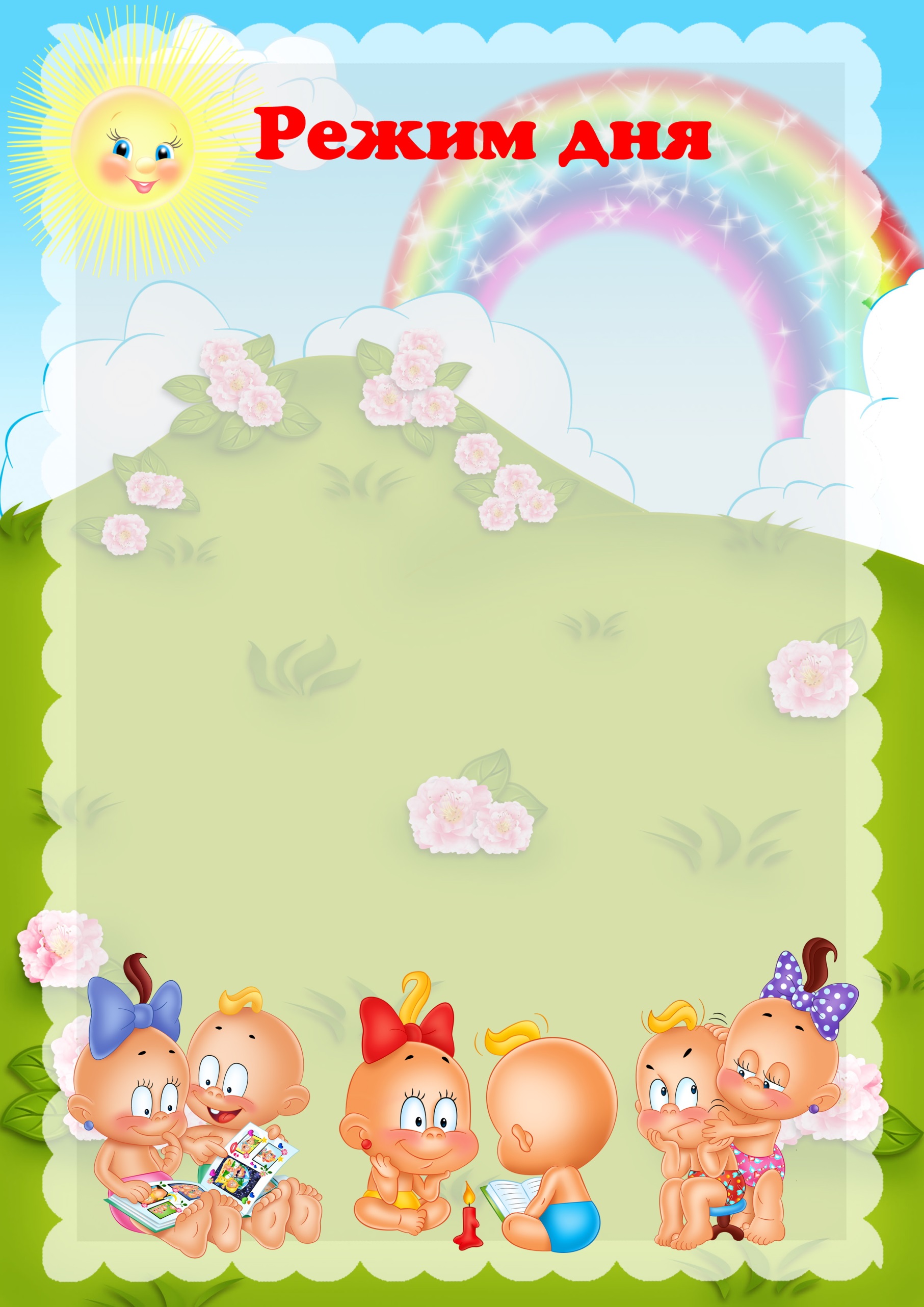          Погоджено:                                                                                                              Затверджую:                                    Вихователь - методист                                                                                                           Директор (завідувач)ДНЗ №141               __________   Андріюц Л. О.                                                                                                                        ________    Мельничук О.І.                                                                                                                              Орієнтована сітка режиму дня дітей в КЗ «ДНЗ (ясла-садок) №141 на 2020-2021н.р.№ з/пРежимні процесиГрупиГрупиГрупиГрупиГрупиГрупиГрупиГрупиГрупи№ з/пРежимні процесиРанній вік(2-3-й р.ж.)Групи№ 2,            № 5Молодша група(3-4-й р.ж.)Група № 7Молодша група(3-4-й р.ж.)Групи № 8Середня група(4-5-й р.ж.)Групи№ 6Середня група(4-5-й р.ж.)Групи№ 6Середня група(4-5-й р.ж.)Групи№ 6Середня група №,11(5-6 (7-й) р.ж.))Старша група № 10,12 (5-6 (7-й) р.ж.))Старша група № 10,12 (5-6 (7-й) р.ж.))№ з/пРежимні процеси                                                                  Час в режимі                                                                  Час в режимі                                                                  Час в режимі                                                                  Час в режимі                                                                  Час в режимі                                                                  Час в режимі                                                                  Час в режимі                                                                  Час в режимі                                                                  Час в режимі1.Прийом дітей, огляд, ігри7.00-8.007.00-8.007.00-8.007.00-8.007.00-8.007.00-8.007.00-8.007.00-8.007.00-8.002.Ранкова гімнастика8.00-8.058.00-8.058.00-8.108.10-8.208.10-8.208.10-8.208.20-8.308.30-8.408.30-8.403.Сніданок8.20-8.458.25-8.458.30-8.508.35-8.508.35-8.508.35-8.508.40-9.008.40-9.008.40-9.004.Ігри, підготовка до занять8.45-9.008.45-9.008.50-9.058.50-9.108.50-9.108.50-9.109.00-9.159.00-9.159.00-9.155.                                                                                                     Спеціально-організована діяльність                                                                                                     Спеціально-організована діяльність                                                                                                     Спеціально-організована діяльність                                                                                                     Спеціально-організована діяльність                                                                                                     Спеціально-організована діяльність                                                                                                     Спеціально-організована діяльність                                                                                                     Спеціально-організована діяльність                                                                                                     Спеціально-організована діяльність                                                                                                     Спеціально-організована діяльність                                                                                                     Спеціально-організована діяльність5.Заняття 19.00-9.109.00-9.109.05-9.209.05-9.209.10-9.309.15-9.409.15-9.409.15-9.409.15-9.405.Заняття 29.20-9.309.20-9.309.30-9.509.30-9.509.40-10.009.50-10.159.50-10.159.50-10.159.50-10.155.Заняття 3-----10.25.-10.5510.25.-10.5510.25.-10.5510.25.-10.556.Прогулянка9.50-11.159.50-11.1510.00-11.4510.00-11.4510.20-11.5011.05-12.1511.05-12.1511.05-12.1511.05-12.157.Обід11.50-12.2011.50-12.2012.10-12.4012.10-12.4012.20-12.5012.30-12.5012.30-12.5012.30-12.5012.30-12.508.Сон12.30-15.0012.30-15.0012.50-15.0012.50-15.0012.55-15.0013.00-15.1013.00-15.1013.00-15.1013.00-15.10            ІІ половина дня            ІІ половина дня            ІІ половина дня            ІІ половина дня            ІІ половина дня            ІІ половина дня            ІІ половина дня            ІІ половина дня            ІІ половина дня            ІІ половина дня9.Поступовий підйом, зага-ртування, водні процедури15.00-15.1515.00-15.1515.00-15.2015.00-15.2015.00-15.2015.10-15.2515.10-15.2515.10-15.2515.10-15.2510.Вечеря15.20-15.5015.20-15.5015.25-15.5015.25-15.5015.25-15.5015.30-15.5015.30-15.5015.30-15.5015.30-15.5011.Ігри, індивідуальні заняття, музичні розваги, гурткова роб.15.50-16.5015.50-16.5015.50-16.3015.50-16.3015.50-16.3016.00-16.3016.00-16.3016.00-16.3016.00-16.3012.Прогулянка, повернення додому16.50-17.3016.50-17.3016.30-17.0016.30-17.0016.30-17.0016.30-17.0016.30-17.0016.30-17.0016.30-17.0013.Самостійна ігрова діял-ть,інд. робота в черговій групіТермін роботи в черговій групі № 8 -   06.00 -18.00 годинТермін роботи в черговій групі № 8 -   06.00 -18.00 годинТермін роботи в черговій групі № 8 -   06.00 -18.00 годинТермін роботи в черговій групі № 8 -   06.00 -18.00 годинТермін роботи в черговій групі № 8 -   06.00 -18.00 годинТермін роботи в черговій групі № 8 -   06.00 -18.00 годинТермін роботи в черговій групі № 8 -   06.00 -18.00 годинТермін роботи в черговій групі № 8 -   06.00 -18.00 годинТермін роботи в черговій групі № 8 -   06.00 -18.00 годин